Amicale  Genea24  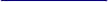 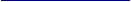 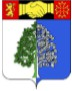 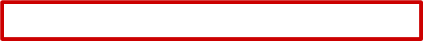 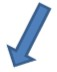 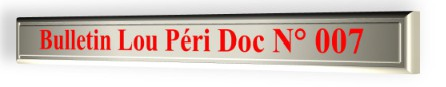 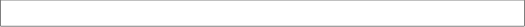 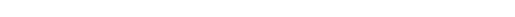 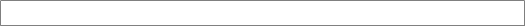 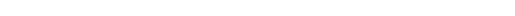 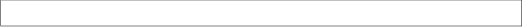 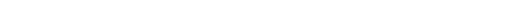 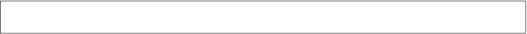 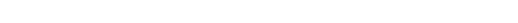 Mail : contact@genea24.frwww.genea24.fr Amicale Genea24 chez Madame Geneviève COULAUD 
	24 Place Gambetta 24100 - BERGERAC Je souhaite recevoir une version imprimée du bulletin numéro :   016	du  1er  juillet 2023.  A réserver avant le ….. 15 Mai 2023  NOM  :  Prénom  :  Adresse  postale  :  Code  postal 
Ville  Signature  Chèque de 13 Euros* joint à l'ordre de «Amicale Genea24» 
	Il  sera  encaissé  fin Juin.  	Le bulletin sera envoyé vers le 15 Juin.  Il sera consultable gratuitement sur le net le 1er Juillet.* frais d’envoi inclusNe concerne pas les personnes qui l’ont déjà réservé lors de leur adhésion à l’Amicale genea24